ΔΕΛΤΙΟ ΤΥΠΟΥΥπεγράφη στα γραφεία της Περιφερειακής Ενότητας Χανίων σύμβαση για την υλοποίηση του έργου που αφορά στην αποκατάσταση ζημιών στον δρόμο Αλικιανός – Πρασσές – Σέμπρωνας – Πέτρα Σελλί που προκλήθηκαν από τις θεομηνίες του 2019.Η υπογραφή της σύμβασης έγινε από τον εκπρόσωπο της αναδόχου  εταιρείας του έργου κ. Χαράλαμπο Παντελάκη, παρουσία του Αντιπεριφερειάρχη Χανίων κ. Νίκου Καλογερή, της Γενικής Διευθύντριας Υποδομών Περιφέρειας Κρήτης κ. Ελένης Δοξάκη, της Διευθύντριας Τεχνικών Έργων της Π.Ε. Χανίων κ. Χρύσας Χριστινάκη και του Ειδικού Συμβούλου του Αντιπεριφερειάρχη Χανίων κ. Νεκτάριου Κουμάκη. Ο προϋπολογισμός του έργου είναι 1.000.000 € και η χρηματοδότησή του είναι από το ΠΔΕ Περιφέρειας Κρήτης. Το έργο θα εκτελεστεί υπό την επίβλεψη της Διεύθυνσης Τεχνικών έργων της Π.Ε. Χανίων.  ΕΛΛΗΝΙΚΗ ΔΗΜΟΚΡΑΤΙΑΠΕΡΙΦΕΡΕΙΑ ΚΡΗΤΗΣΠΕΡΙΦΕΡΕΙΑΚΗ ΕΝΟΤΗΤΑ ΧΑΝΙΩΝΓΡΑΦΕΙΟ ΑΝΤΙΠΕΡΙΦΕΡΕΙΑΡΧΗΤαχ. Δ/νση: Πλατεία Ελευθερίας 1, 73100 ΧανιάΤηλ. 28213-40160 / 40115Φαξ 28213-40222Ηλεκ. Δ/νση : press@crete.gov.gr Ιστοσελίδα: www.crete.gov.gr Χανιά, 17/11/2023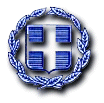 